Ежедневный гидрологический бюллетень №67  Сведения о состоянии водных объектов Туркестанской области по данным гидрологического мониторинга на государственной сети наблюдений по состоянию на 8 час. 6 мая 2024 года Данные ГЭС                              Директор                   		                                                        М. ЖазыхбаевСоставил: Султанходжаев Х тел.: 8 7252 55 08 65Күнделікті гидрологиялық бюллетень №67.Мемлекеттік бақылау желісіндегі гидрологиялық мониторинг деректері бойынша Түркістан облысының су нысандарының 2024 жылғы 6 мамырдағы сағат 8-гі жай-күйі туралы мәліметтер  СЭС бойынша мәліметтер                        Директор                   		                                                            М. Жазыхбаев 	Орындаған : Султанходжаев Х тел.: 8 7252 55 08 65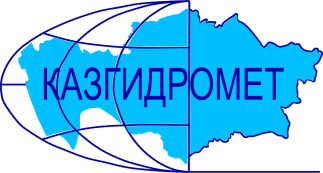 Филиал Республиканского государственного предприятия на праве хозяйственного ведения "Казгидромет" Министерства экологии и природных ресурсов РК по Туркестанской областиФилиал Республиканского государственного предприятия на праве хозяйственного ведения "Казгидромет" Министерства экологии и природных ресурсов РК по Туркестанской областиг. Шымкент   ул. Жылкышиева, 44г. Шымкент   ул. Жылкышиева, 44Тел. 55 08 65Название гидрологического постаОпасный уровеньводы ,смУровень воды ,смИзменение уровня воды за сутки ±смРасход воды, м³/сек Ледовая обстановка и толщина льда смр. Сырдарья –нижний бъеф Шардаринского вдхр.11804990203чистор. Сырдарья-  выше устье р. Келес7905319255чистор Сырдарья- с. Байыркум6182661чистор.Сырдарья-автомост выше Шардаринского вдхр.  1111781-1чистор. Келес- с. Казыгурт400238912,0чистор. Келес- устье5003094772,5       чистор. Арысь- аул. Жаскешу4003151111,7чистор. Арысь -ж.д.ст. Арысь849340-1833,0чистор. Арысь - с. Шаульдер925389-626,5чистор. Жабаглысу -с. Жабаглы35024903,06чистор.Балыкты- с.Шарапкент25116803,72чистор. Машат  -с. Кершетас38215639,51чистор. Аксу- с. Саркырама298139220,2чистор. Аксу- с. Колькент4302881412,6чистор.Боролдай-с.Боролдай380208516,4чистор. Бадам- с. Кызылжар6253743737,0чистор. Бадам -с. Караспан5002303616,0чистор. Сайрам -аул. Тасарык380150913,5чистор. Болдыбрек –у кордона Госзаповедника60016203,39чистор. Бугунь -с. Екпенди56025168,34чистор. Каттабугунь- с. Жарыкбас53626244,70чистор. Шаян - в 3,3км ниже устья р.Акбет26012423,54чистор.Угам- с.Угам 3562060чистор. Арыстанды -с. Алгабас3207011,08чистоканал  – с. Алгабас прсхн.б.р.Карашик- с. Хантаги35021682,85чистор. Ашилган- с. Майдантал35021500,85чистор. Шубарсу- с. Шубар61031600,80чистор.Кокбулак-с.Пистели50223422,54чистоКанал Достык-с.Шугыла518021,9чистоНазвание ГЭСНормальный подпорный уровеньНормальный подпорный уровеньУровеньводы, м БСОбъем,млн м3Сброс,м3/сФактический приток, м3/сНазвание ГЭСУровеньводы, м БСОбъем,млн м3Уровеньводы, м БСОбъем,млн м3Сброс,м3/сФактический приток, м3/свдхр.Шардаринское – г.Шардара252.005200251.154582203328данные вдхр.Шардаринское – г.Шардара за 2023 год   251.304691ҚР Экология және табиғи ресурстар министрлігінің "Қазгидромет" шаруашылық жүргізу құқығындағы Республикалық мемлекеттік кәсіпорнының Түркістан облысы бойынша филиалыҚР Экология және табиғи ресурстар министрлігінің "Қазгидромет" шаруашылық жүргізу құқығындағы Республикалық мемлекеттік кәсіпорнының Түркістан облысы бойынша филиалыШымкент қ.   Жылқышиев көшесі, 44 үй.Шымкент қ.   Жылқышиев көшесі, 44 үй.Тел. 55 08 65Гидрологиялық бекеттердің атауыСудың шектік деңгейі, смСу дең-гейі,смСу деңгейі-нің тәулік ішінде өзгеруі,± смСу шығыны,  м³/секМұз жағдайы және мұздың қалыңдығы, смСырдария өз.- Шардара су қоймасының төменгі бъефі11804990203тазаСырдария өз.- Келес өзеннің жоғарғы сағасы 7905319255таза Сырдария өз. – Байырқұм ауылы6182661таза Сырдария  өз. - Шардара су    қоймасынаң жоғары автокөпірі1111781-1таза Келес өз. –Қазығұрт ауылы400238912,0таза Келес-саға5003094772,5тазаАрыс өз. -Жаскешу ауылы4003151111,7тазаАрыс өзені - Арыс т.ж. станциясы849340-1833,0тазаАрыс өз. – Шәуілдір ауылы925389-626,5тазаЖабаглысу  өз. - Жабаглы ауылы35024903,06таза Балықты өз. - Шарапкент ауылы25116803,72таза Машат өз. – Кершетас ауылы38215639,51таза Ақсу өз. –Сарқырама ауылы298139220,2таза Ақсу өз. – Көлкент ауылы4302881412,6таза Боролдай өз.  – Боролдай ауылы380208516,4таза Бадам өз.  – Қызылжар ауылы6253743737,0тазаБадам өз.-  Қараспан ауылы5002303616,0тазаСайрам өз.-Тасарық ауылы380150913,5таза Балдыбрек өз.- Мемлекеттік қорық кордоны60016203,39таза Бөген өз. – Екпінді ауылы56025168,34тазаКаттабөген өз. – Жарыкбас ауылы53626244,70тазаШаян өз.  – Ақбет өзенінің сағасынан 3,3 км төмен26012423,54тазаӨгем өзені - Өгем ауылы3562060тазаАрыстанды өз. –Алғабас ауылы3207011,08тазаканал–Алғабас ауылыөзеннін суы тартылдыКарашық өзені-Хантағы ауылы35021682,85таза Ашылған өз. –Майдантал ауылы35021500,85таза Шұбарсу өз.- Шұбар ауылы61031600,80таза Көкбұлақ  өз.-Пістелі ауылы50223422,54таза Канал Достық -  Шұғыла ауылы518021,9тазаСЭС атауы Қалыпты тірек деңгейіҚалыпты тірек деңгейіСу деңгейі,м БЖКөлем,млн м3Төгім,м3/сНақты ағын,м3/с СЭС атауы Су деңгейі,м БЖКөлем,млн м3Су деңгейі,м БЖКөлем,млн м3Төгім,м3/сНақты ағын,м3/с Шардара су қоймасы – Шардара қаласы252.005200251.154582203328Шардара су қоймасы – Шардара қаласы 2023 жылғы деректері   251.304691